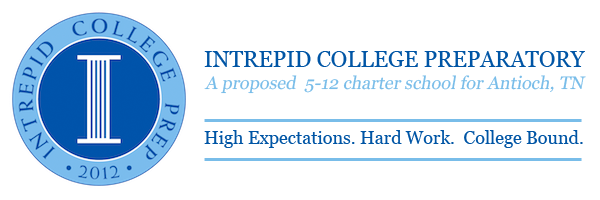 Board of DirectorsMinutes of Monthly MeetingJune 26, 2013[corrected on July 27, 2013]Minutes / Schedule / EventsBoard voted and approved minutes from last month’s Board meeting.Board voted and approved this month’s agenda as corrected.Financial PictureEric with EdTech presented the May Financials.  There are some minor variances from the budget, as noted in the May Financials.  Eric presented the Preliminary Budget for FY 2013-14.  The Board discussed the Preliminary Budget.  The Board voted and approved the Preliminary Budget as a placeholder and for reporting purposes, pending Mia and John finalizing it.Intrepid Performance ReportJuly events:July 1:  Summer Planning and Practice beginsJuly 8:  Dedication Ceremony at Intrepid.Hiring staff/facultyWe need still need to hire:Financial literacy fellow:  Need to offer by 6/30/13Bus driver:  need to hire by 7/3/13.  Board discussed bus lease contract with state and insurance implications.We hired Kesha DeJarnett to be Prepster Support Coordinator. She was a Nashville Teaching Fellow.  She is a former MNPS ELA teacher.We need to approve Employee Handbook.  Governance committee will email it to full Board with recommendation and time for review, and then we will do email proxy vote by July 1.Prepster recruitment.Statistics:Applications = 162 Confirmed acceptances = 98Home visits completed = 71.Waitlist = 15.  Board discussed where our waitlist needs to be.  Mia wants to get it to 45.  Warren will keep working on it.Next steps:Complete home visits in JulyBase line ELA and math testing by 7/20Demographics23% ELL75% free and reduced price lunch (estimate).  Board noted that this is less than we budgeted.11% SPEDBus lease contract.  Board discussed the lease.  Board is concerned about liability-and fee-shifting provisions.  Governance committee will consider contacting MNPS to negotiate this provision.Committee updates.Governance committee.Board discussed holding Board meetings on 3rd Thursdays at 12pm at Intrepid school.  Governance committee will draw up proposed calendar and email that to the Board.Next board meeting:  July 18, 2013 at 12pm at Intrepid.Development.Dedication ceremonyBoard should continue asking network to attend.Board should email names of guests to Development Committee.  Board can collect money, or guests can pay cash/check at door.Silent auction:  Board should help!Sporting events tickets (Vandy ticket office)HotelsRestaurant gift cardsLitigators can contact vendors (e.g., process server, document production, Westlaw).Board discussed planning generally.  We are estimating 150 people.  Food would be $1200.  Bartenders/glassware $300.  Wine at 2 cases for $200 or less. Board members are invited to come during day to set up.Facilities.Construction is 95% complete.Waiting on fire panel install, scheduled for tomorrow.Setting up utilities, purchasing furniture.Board discussed then voted to approve Peritus contract.Began at:5:55  p.m. Attendees:Michelle Lane, John Barton (by phone), Crews Johnston, Tiffany Patton, Tizgel, Jonathan Drolshagen, Ryan Holt, Mia Howard, John RussellMinutes by:Ryan HoltEnded at:7:25 p.m.